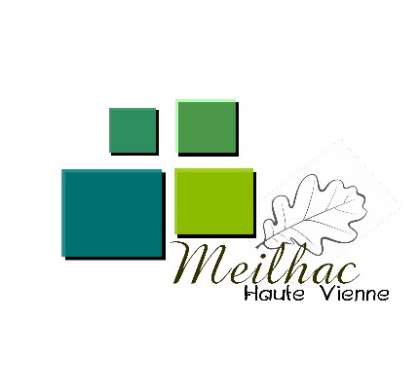 Réunion du 23 septembre 2022PROCES-VERBALREUNION DU CONSEIL MUNICIPALDate de convocation : 15 septembre 2022Date : 23 septembre 2022Heure : 20h00Début de séance : 20h10	Présents :BARBARIN-BEAUDOU-BRAUD-DESBORDES-DESVALOIS-DUBROQUA-ESCOUBEYROU-LEGROS- MASSY-Pouvoirs :  3Secrétaire : Roger DESVALOISAuxiliaire : Catherine MARCHIVEQuorum : ouiOrdre du jour :           Demande de subvention Conseil départemental Haute-Vienne : Décision du maireRedevances Occupation du Domaine Public ENEDIS et ORANGERapport sur le prix du service assainissement 2021Questions diverses----------------------------------Adoption du procès-verbal de la réunion du 03/06/2022Pour :  12           Contre :     0           Abstention :   0												1Décisions du maire (délégation du Conseil municipal en date du 11/09/2020)Décision 2022/04 : Ouverture complément de versement de ligne de trésorerie : 20 000 €Décision 2022/05 : Demande de subvention auprès du Conseil départemental : pont à temps 2023Bilan des investissements réalisés au cours du 1er semestre 2022 / Investissements à venir.Préau Coût : 12 077, 00 € HT soit 14 492, 40 € TTCSubventions octroyées : DETR (Etat) 35 % HT : 4 226, 95 € Conseil départemental 30 % HT : 3 630, 00 €        soit 7 856, 95 €Coût de l’opération :14 492, 40 € - 4 226, 95 – 3 630, 00 (7 856, 95 €) = 6 635, 45 € TTCRécupération du FCTVA en 2023 : 14 492, 40 x 16, 404 % = 2 377, 33 € 14 492, 40 € - 7 856, 95 € - 2 377, 33 €   = 4 258, 12 €                   Division RPI : 4 258, 12 € / 3 = 1 419, 37 €Coût final : 1 419, 37 €Opération terminée.Travaux de voirie / Bois Chabrol  Coût : 4 224, 84 € HT soit 5 069, 81 € TTCSubvention octroyée : Conseil départemental 50 % HT : 2 112, 42 €Récupération du FCTVA en 2023 : 5 069, 81 € x 16, 404 % = 831, 65 €5 069, 81 € - 2 112, 42 € – 831, 65 € = 2 125, 74 €Coût final : 2 125, 74 €Opération terminée.Lampadaires salle polyvalente et aire de jeux Coût : 5 517, 13 € HT soit 6 620, 56 € TTCSubventions octroyées : Syndicat Energie Haute-Vienne : 2 482, 71 €Conseil départemental : 1 550, 00 €Reste à charge pour la commune : 6 620, 56 € - 2 482, 71 € - 1 550, 00 € = 2 587, 85 €Récupération du FCTVA en 2023 : 6 620, 56 € x 16, 404 % = 1 086, 04 €6 620, 56 € - 2 482, 71 € - 1 550, 00 € - 1 086, 04 € - 1 086, 04 € = 1 501, 81 €Coût final : 1 501, 81 €Opération terminée : subventions à rentrer avant fin d’annéeAdressage Accès logiciel BAL : base locale adressage (mise à jour des systèmes de navigation : GPS…)Coût : 829, 00 € soit 994, 80 € TTCPas d’aide.Opération terminée.3Travaux de voirie Lavoust :                     Coût : 3 358, 26 € HT soit 4 029, 91 € TTC                   Aide : Conseil départemental : 50 % hors taxeTravaux non encore réalisés.Travaux d’extension d’électricité :Extension Bellevue : Alimentation 2 constructions nouvelles : 2 420, 25 € TTCExtension Bois Chabrol : Alimentation 2 constructions nouvelles : 2 167, 90 € TTCPas d’aides pour ces travaux.Travaux non encore réalisés.-------------------------------Demande de subvention Conseil départemental Haute-VienneMonsieur le Maire informe le Conseil municipal que les demandes de subventions, auprès du Conseil départemental de Haute-Vienne, pour 2023, doivent être faites au plus tard le 15 octobre 2022. Il rappelle que pour 2023, il n’y a pas de prévisions de gros investissements. Seule une demande de subvention sera réalisée pour l’aide aux travaux de voirie (point à temps), section de fonctionnement.Le Conseil départemental finance 50 % des travaux HT.Une décision du maire a été prise pour valider cette demande de subvention. Plan de financement présenté :-   PRECISE que cette opération sera inscrite au budget principal 2023.---------------------------------------------Redevances Occupation du Domaine Public ENEDIS et ORANGEENEDIS et Orange utilisent le domaine public des communes pour l’enfouissement des réseaux ou la plantation de poteaux. Une redevance nous est allouée chaque année.ENEDIS : Base 2002 : 153 € x 44, 58 % = 221, 00 €ORANGE : - Artères aériennes en km : 9, 886 x 56, 85 € = 562, 02 € arrondi à 562, 00 €- Artères souterraines en km : 9, 102 x 42, 64 € = 388, 11 € arrondi à 388, 00 €	Soit un total de 950, 00 € TTC. Le Conseil municipal, après en avoir délibéré,Pour :	12                 Contre :  	0		Abstention :     0ACCEPTE le montant de la redevance d’occupation du domaine public pour l’année 2022 due par ERDF, pour un montant de 221, 00 €.DECIDE de fixer la redevance d’occupation du domaine public pour l’année 2022 due par ORANGE, en fonction des tarifs en vigueur et des mètres linéaires d’occupation, comme suit :- Artères aériennes en km : 9, 886 x 56, 85 € = 562, 02 € arrondi à 562, 00 €- Artères souterraines en km : 9, 102 x 42, 64 € = 388, 11 € arrondi à 388, 00 €	Soit un total de 950, 00 € TTC. AUTORISE Monsieur le Maire à effectuer toutes les démarches utiles et à prendre les mesures nécessaires à la réalisation de ces opérations.-----------------------------Rapport sur le prix du service assainissement 2021Monsieur le Maire informe les membres du Conseil municipal qu’un Rapport sur le Prix et la Qualité d’un Service (RPQS) doit être réalisé.Ce rapport concerne le service « assainissement collectif » à usage des administrés du bourg (gestion de la station d’épuration et du réseau). Il rend compte, aux usagers, du prix et de la qualité du service rendu pour l’année écoulée.Ce rapport doit être présenté à l’assemblée délibérante dans les 9 mois qui suivent la clôture de l’exercice concerné et faire l’objet d’une délibération. En application de l’article D22224-7 du CGCT, le présent rapport et sa délibération seront transmis dans un délai de 15 jour, au Préfet et au système d’information prévu à l’article L 213-2 du code de l’environnement (le SISPEA). Ce SISPEA correspond à l’observatoire national des services publics de l’eau et de l’assainissement(www.services.eaufrance.fr).Le RPQD doit contenir, à minima, les indicateurs décrits en annexes V et VI du CGCT. Ces indicateurs doivent, en outre, être saisis par voie électronique dans le SISPEA dans ce même délai de 15 jours.Le présent rapport est public et permet d’informer les usagers du service, notamment par une mise en ligne sur le site de l’observatoire national des services publics de l’eau et de l’assainissement.Le Conseil municipal, après en avoir délibéré,Pour :   12         Contre :   0    	Abstention :      0ADOPTE le rapport sur le prix et la qualité du service public d’assainissement collectif DECIDE de transmettre aux services préfectoraux la présente délibérationDECIDE de mettre en ligne le rapport et sa délibération sur le site www.services.eaufrance.frDECIDE de renseigner et publier les indicateurs de performance sur le SISPEA------------------------------------- Questions diversesEclairage public : étude des propositions SEHV / Demande essai 6 mois avant prise de décision :Une étude a été réalisée : consommation annuelle moyenne : 12 160 kwh (pour 28 postes)extinction de 23h30 à 5h30, 6 jours / 7, pas d’extinction la nuit du samedi au dimanche :économie 4 588 kwh (soit 38 %)prix moyen en 2022 : 0, 18 €/kwh (contre 0,13 € en 2021)économie : 825, 91 € (sur un montant de 2 188 € pour la consommation) + abonnements : environ 350 €L’essai débutera mi-octobre pour 6 mois : une décision sera prise à l’issue de cette période d’essai.------------------------------------Fibre : la commercialisation est lancée pour les lieux-dits : Bostrichard, Le Taillis de la Pouge, Bois Chabrol, Lavoust, La Côte, Les Bourissous, Chautardie, Saint Michel, La Garenne. 85 foyers de la commune sont concernés (1/3 de la commune).-------------------------------------Analyse financière : Monsieur LOUVET (conseiller aux décideurs locaux auprès des collectivités locales) a fait une analyse financière de la commune sur les 5 dernières années.Dette au 31 décembre 2021 : 382 232, 00 € : 716,00 €/habitant : moyenne de la strate  486,00€/habitantInvestissements subventionnés à 69 % : point positif.Taxe foncière sur le bâti : 33, 82 % contre une moyenne de 36, 77 %.Produit TFB (Taxe Foncière Bâti) :Meilhac : 238, 00 €/habitant x 534 habitants : 127 092, 00 €Moyenne de la strate : 324, 00 €/habitant x 534 habitants : 173 016, 00 €Foyers fiscaux imposés : 52 % (moyenne de la strate 46 %)Revenu fiscal moyen par foyer : 27 881, 00 € (moyenne de la strate : 23 022, 00 €)Conclusion : dépenses bien maîtrisées mais manque de recettes : capacité d’auto-financement trop faible pour lancer de nouveaux investissements.-----------------------------------------DEPENSESDEPENSESRECETTESRECETTESMontant HTSubventions sollicitéesGravier Emulsion Frais Syndicat Voirie 1 107, 00 €4 752, 00 €5 500, 00 €Conseil départemental50 %5 283, 50 €TOTAL HT10 567, 50 €TOTALTOTAL TTC12 680, 40 €Reste à la charge de la communeSur fonds propres TTC7 396, 90 €